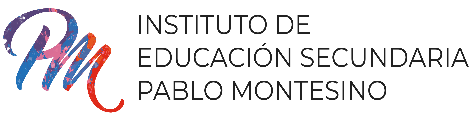 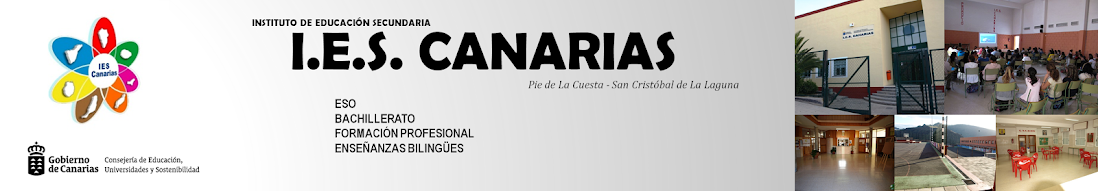 Criterios de Evaluación. PRIMERO ESO1. Localizar lugares o espacios en un mapa utilizando datos de coordenadas geográficas y obtener información sobre el espacio representado a partir de la leyenda y la simbología, comunicando las conclusiones de forma oral o escrita.2. Situar en un mapa los elementos básicos que configuran el medio físico mundial, de Europa y de España (océanos y mares, continentes, unidades de relieve y ríos) caracterizando los rasgos que predominan en un espacio concreto con particular atención al medio canario.3. Distinguir los rasgos físicos más destacados (relieve, clima, aguas y elementos biogeográficos) que configuran los grandes medios naturales del planeta, con especial referencia a España y Canarias, ubicándolos en el espacio representado y relacionándolos con las posibilidades que ofrecen a los grupos humanos.4. Identificar y explicar, los impactos más significativos que la acción humana ejerce sobre el medio natural, en particular en Canarias, analizando sus causas y efectos, y señalando las medidas y conductas que serían necesarias para limitarlos.5. Utilizar las convenciones y unidades cronológicas, así como las nociones de evolución y cambio, aplicándolas a los hechos y procesos de la Prehistoria e Historia Antigua del mundo y de la Península Ibérica.6. Identificar y analizar los cambios que supuso la revolución neolítica en la evolución de la humanidad en comparación con las sociedades depredadoras, valorando su importancia y sus consecuencias.7. Reconocer los rasgos más representativos de la Prehistoria en Canarias y analizar sus peculiaridades, respetando y conservando el legado histórico y cultural.8. Diferenciar los rasgos más relevantes que caracterizan a alguna de las primeras civilizaciones urbanas y la civilización griega, identificando los elementos originales de ésta y valorando aspectos significativos de su aportación a la civilización occidental.9. Caracterizar los rasgos de la organización política, económica y social de la civilización romana, valorando la trascendencia de la romanización en Hispania y la pervivencia de su legado en nuestro país y analizando algunas de sus aportaciones más representativas.10. Realizar una lectura comprensiva de fuentes de información escrita de contenido geográfico o histórico y comunicar la información obtenida de forma correcta oral y escrita.CRITERIOS DE CALIFICACIÓNPuesto que en cada periodo de evaluación se tendrán en cuenta diferentes procedimientos e instrumentos de evaluación, todos contribuirán a la calificación en cada periodo. Para obtener la nota de una evaluación, se ponderarán los instrumentos disponibles en la proporción y con las condiciones que figuran en la siguiente tabla:1ºInstrumentoEvaluadorElementosEvaluadosProductosTipo deCalificaciónA)OBSERVACIÓNSISTEMÁTICA- Participación en las actividades- Hábito de trabajo diario- Resolución de situaciones   comunicativas- Actitud...CualitativaB)TAREAS YACTIVIDADES-Tareas en casa.-Intervenciones orales en clase.-Ejercicios de clase orales y escritos.CuantitativaCualitativaB)TAREAS YACTIVIDADES-CuadernoCuantitativaCualitativaC)TRABAJOS YLECTURAS-Trabajos personales o grupales...-Controles de lectura... Cuantitativa Cualitativa  (Obligatoria)D) PRUEBASEspecíficas-Exámenes.(orales u escritos)Cuantitativa